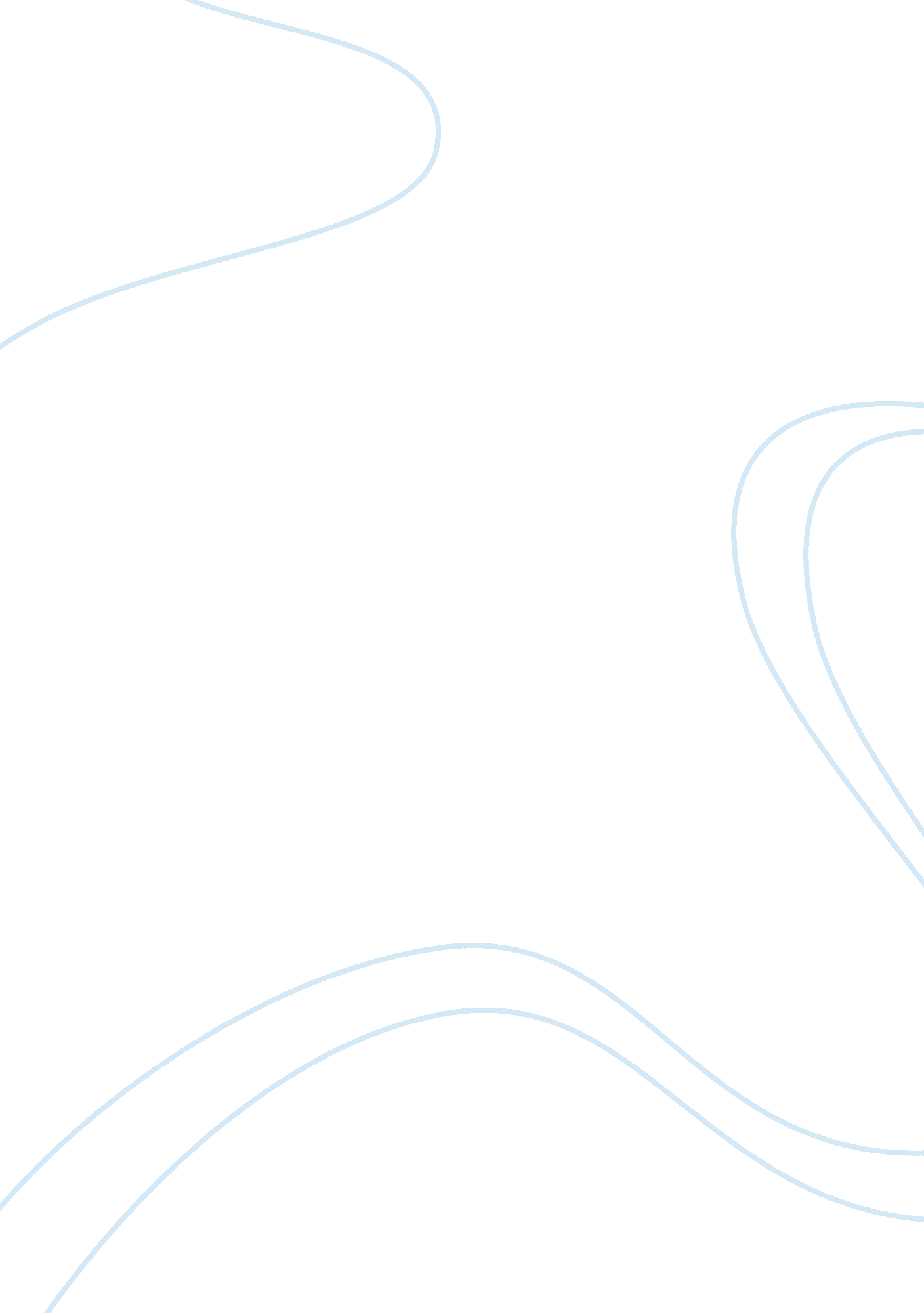 The marriage of heaven and hell william blakeLiterature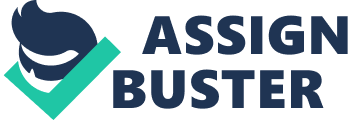 Task: The marriage of heaven and hell by William Blake William devotes himself in writing poems to pass messages to the human creature. In his work of art he targets the human beings and mainly on their way of life. He addresses modern day issues and contradictions of the heart, soul, and mind. These are problems encountered by human beings . Blake tries to protect God’s creation by alerting them of the lies and the truths in their lives. 
In plate 14 of this poem, he says that the destruction of the creation is true and that the cherub with his flaming sword will be sent to destroy the world. This is because the creation appears to be finite and very corrupt He wants to take off the notion in peoples mind that the body is distinct from the soul (Blake 4). He wants to change man’s perception and make him see things all in a different way and manner. He say that “ if the doors of perception were cleansed everything would appear to man as it is infinite. “ But he still believes that this is often cloudy and not clear too many leading to rise of many contradictions of the teachings on what is evil and what is good. He stresses that even after the teachings, the man continues with action of his hidden desires and wants. 
In comparison with “ The Argument” where the poet says that statements have truth-value, that is, they are either true or false. Nevertheless, at times it becomes very hard to know the truth-value of a statement. This comes out very clearly in Blake’s poem plate 14 where man finds it very difficult to determine the truth or the false of the statement that the creation will be destroyed completely. This brings contradictions on the teachings of what is evil and good. 
In his other poem “ Proverbs of hell,” Blake talks about his spiritual life, which he refers to, as varied, free, and dramatic. In this poem, he relies heavily on the Bible and mainly on the creation story (Blake 6). He comes out to warn man on his doings, which he sees as evil and sees, mans destruction nearing day by day. He preaches this message loudly to man telling him to change his ways to avoid being destroyed with the flaming sword. 
Work Cited 
Blake, William. The Marriage of Heaven and Hell: In Full Color. New York, NY: Courier 
Dover Publications, 1994. Print. 